Colegio Emilia Riquelme.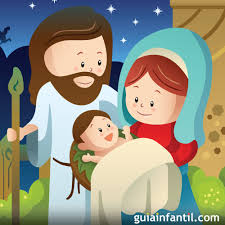 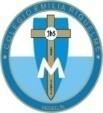 Taller de Tecnología e informática. Grado: CUARTO.Nuestra clase en el horario normal son los VIERNES de 10:30 a 11:30 am. Gracias por su apoyo y envió puntual.Un saludo enorme y Dios los guarde.Correo: pbustamante@campus.com.co  (por favor en el asunto del correo escribir nombre apellido y grado. Gracias)Esta clase será virtual por zoom a las 10:30 am. Más adelante les comparto el enlace con la profe.Copiar en el cuaderno.Fecha 26 de JUNIO 2020Saludo: ORACION.Tema: Presentación del tercer periodo y Desempeños.Para nuestra conexión alista cartuchera y colores para que dibujemos y pintemos.Dentro de la nube debemos escribir el número 3.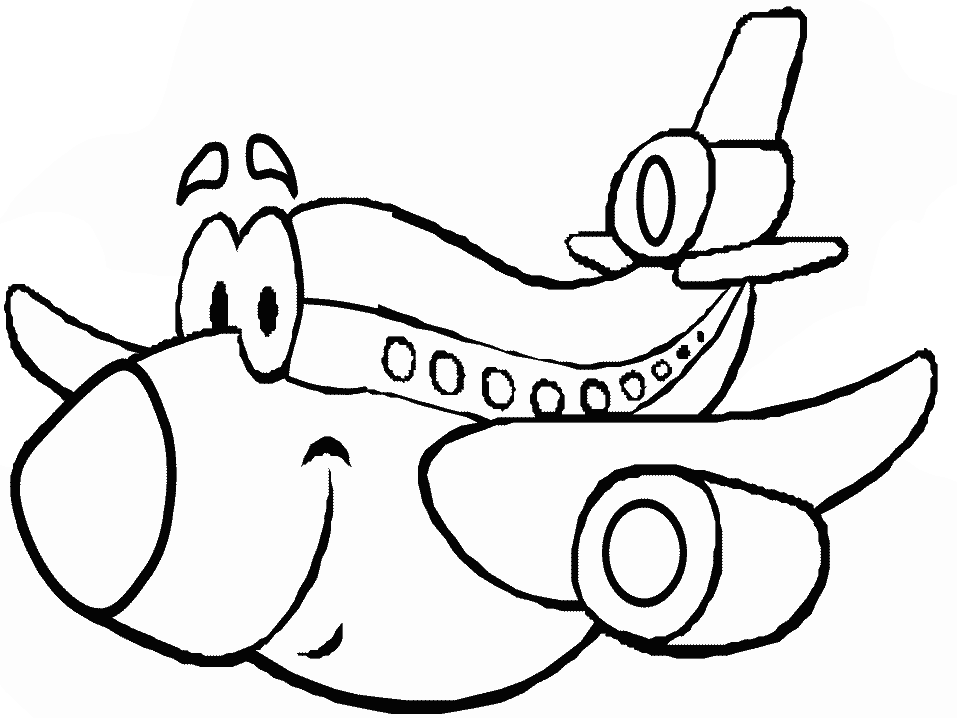 Desempeños 3 periodoAnaliza artefactos que responden a necesidades particulares en contextos sociales, económicos y culturales.Describe y clasifica artefactos existentes en mi entorno con base en características tales como materiales, forma, estructura, función y fuentes de energía utilizadas, entre otras.Diseña y construye soluciones tecnológicas utilizando maquetas o modelos.Identifica y compara ventajas y desventajas de distintas soluciones tecnológicas sobre un mismo problema.